Участие обучающихся МБОУ СШ№9 в физкультурно-спортивном комплексе ГТО началось в 2015-2016 учебном году.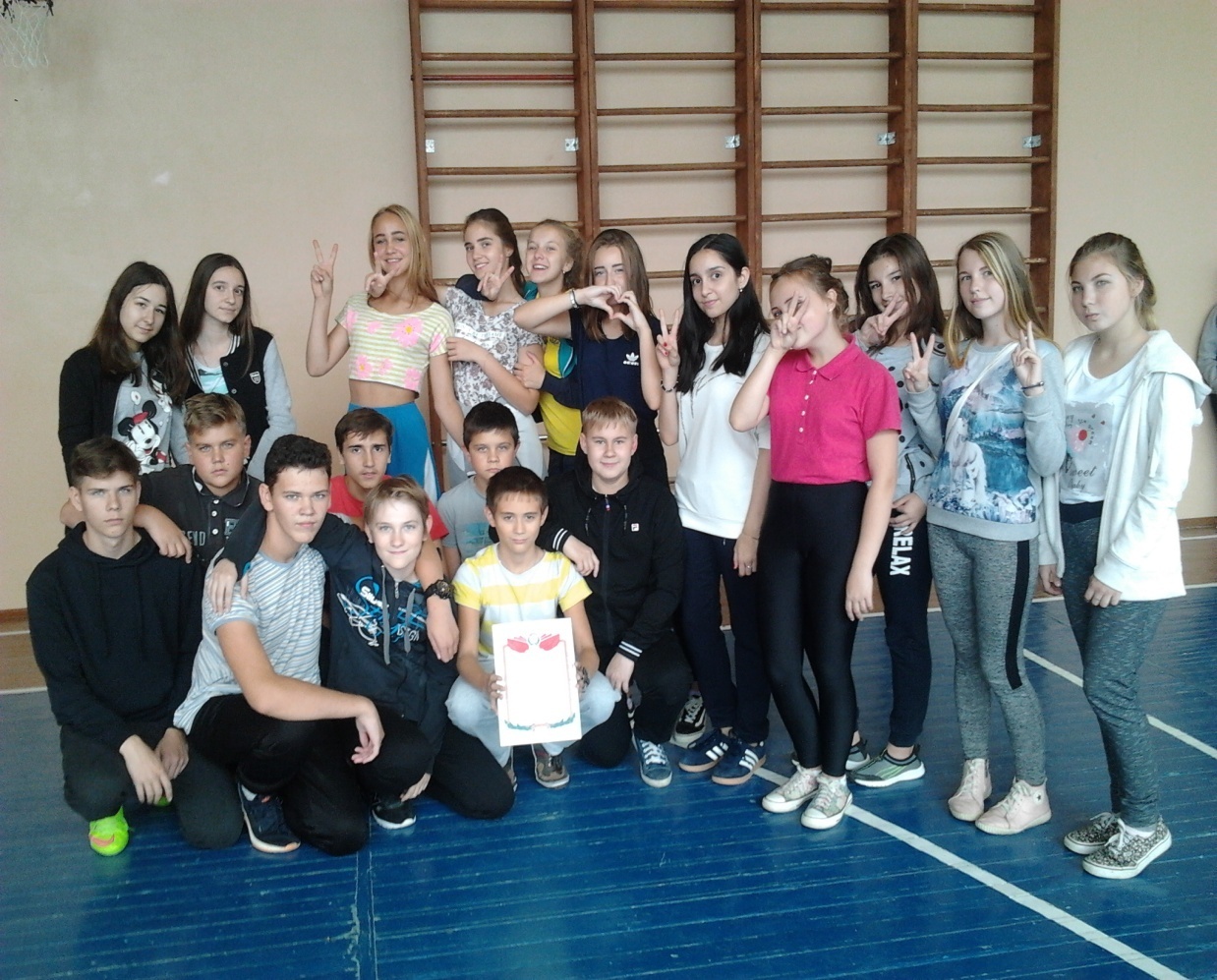 Количество обучающихся принявших участие в сдаче нормативов ГТО2015-2016 учебный годЗолото:Орещенков Кирилл (2 ступень);Абалова Анна (3 ступень);Андреенкова Татьяна (3 ступень);Катышева Елена (3 ступень);Ясинский Артем (3 ступень); Харитонова Екатерина (4 ступень);Цатурян Диана (4 ступень).Серебро: Архипова Валерия ( 2 ступень);Буренков Дмитрий (3 ступень);Фролова Варвара (3 ступень); Давыдкина Марина (3 ступень);Бронза: Сапронова Виктория (2 ступень).2016-2017 учебный годЗолото: Воронцова Елизавета (2 ступень);Копылкова Анастасия (2 ступень);Ашрафзаде Фархад (3 ступень);Топко Кристина (3 ступень);Савичев Савелий (3 ступень);Пашик Елизавета (4 ступень);Бадалян Владимир (4 ступень);Орлов Кирилл (5 ступень).Серебро:Медведюк Елизавета (2 ступень);Макеенков Максим (3 ступень);Асафьев Ян (3 ступень);Новичков Артем (3 ступень);Рябенков Данил (3 ступень);Волков Алексей (4 ступень);Солянникова Полина (4 ступень);Почекаенкова Елизавета (4 ступ).Бронза:Кухарков Егор (3 ступень).2017-2018 учебный годЗолото:Игнатьева Анастасия (2 ступень);Карпенкова София (2 ступень);Воронцова Елизавета (3 ступень);Андреенкова Татьяна (4 ступень);Волков Алексей (4 ступень);Орещенков Кирилл (4 ступень);Ушаков Сергей (4 ступень).Серебро:Савченко Кирилл (2 ступень);Иванова Мария (2 ступень);Копылкова Анастасия (3 ступень);Артеменков Леонид (4 ступень);Аксенов Артем (4 ступень);Евсеев Артем (4 ступень);Кудинов Никита (4 ступень);Новичков Артем (4 ступень);Рябцева Екатерина (4 ступень);Савичев Савелий (4 ступень).Бронза:Журавлева Злата (2 ступень); Сметаникова Виктория (2 ступень);Иванова Диана (3 ступень).2018-2019 учебный годЗолото:Компанец Денис (1 ступень);Клюев Андрей (1 ступень;Зюрин Ярослав (2 ступень);Сухарев Роман (2 ступень);Еремин Артем (2 ступень);Игнатьева Анастасия (2 ступень);Пученков Артем (3 ступень);Копылкова Анастасия (3 ступень);Лещев Юрий (4 ступень);Егорова Татьяна (4 ступень);Евсеев Артем (4ступень).Серебро:Журавлева Злата (2 ступень); Хозяинова Анна (2 ступень); Лагутин Артем (2 ступень); Абдулаева Сабина (2 ступень);Козлов Тимофей (2 ступень); Иванов Игорь (3 ступень); Петрушин Степан (3 ступень); Мельник Валерия (3 ступень);Саксин Егор (3 ступень); Иванова Мария (3 ступень); Ломакин Александр (4 ступень); Солянникова Полина (4 ступень);Ижаруков Максим (4 ступень).Бронза:Топко Кристина (4 ступень); Бахтин Иван (4 ступень); Депутатов Владислав (4 ступень); Ясинский Артем (4 ступень).2019-2020 учебный годЗолото:Карпенкова София (3 ступень),Аксенов Артем (4 ступень),Волкова Ангелина (4 ступень)Серебро:Журавлева Злата (3 ступень),Топко Кристина (4 ступень),Савичев Савелий (4 ступень),Бакиров Долотбек (4 ступень).2020 годЗолото:Иванов Марк (1 ступень),Клюев Андрей (2 ступень),Журавлева Злата (3 ступень),Васитенков Александр (5 ступень),Галкин Владимир (5 ступень),Ломакин Александр (5 ступень),Сивуха Алексей (5 ступень),Солянникова Полина (5 ступень),Харитонова Екатерина (5 ступень).Серебро:Ясинский Александр (1 ступень),Рязанская Дарья (1 ступень),Данилов Матвей (1 ступень),Моторина Алина (2 ступень),Захаров Семен (2 ступень),Степкин Егор (2 ступень),Богдаев Власий (2 ступень),Козлов Тимофей (2 ступень),Костюченков Артем (4 ступень).Бронза:Ганюшкин Глеб (2 ступень).2021 годЗолото:Игнатьева Анастасия (3 ступень), Карпенкова София (4 ступень),Лещев Юрий (4 ступень),Мишина Алина (4 ступень),Романов Леонид (5 ступень),Орещенков Кирилл (5 ступень). Серебро:Копылкова Анастасия (4 ступень),Щеглов Илья (4 ступень).Бронза:Азябина Елизавета (4 ступень),Мурса Марк (4 ступень),Осипян Тимур (4 ступень),Феоктистов Степан (4 ступень).2022 годЗолото:Бадаев Артем (2 ступень),Мельник Валерия (4 ступень),Пученков Артем (4 ступень),Смирнов Артем (4 ступень),Солдатенкова Владислава (4 ступень),Щеглов Илья (4 ступень),Карпович Леон (5 ступень),Маматрайимов Омадбек (5 ступень).Серебро:Ясинский Александр (2 ступень).Бронза:Туркенов Макар (2 ступень).ГодКол-во участниковЗолотоСереброБронза2015-2016127412016-2017178812017-20182071032018-201928111342019-202073402020199912021126242022108112023